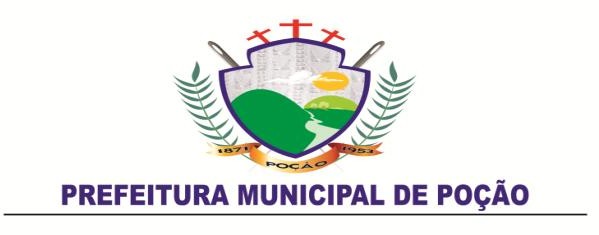 Razão Social da Empresa:			. CNPJ/MF:				. Fone:	. Endereço:				. N°           . Bairro:	. Cidade:					. Responsável pela Informação:			. Data:02/01/2023Cotação de PreçosITEMDESCRIÇÃOUND.QTD.VALOR UNITÁRIOVALOR TOTAL01CONTRATAÇÃO DIRETA DE EMPRESA ESPECIALIZADA PARA REALIZAR A PRESTAÇÃO DE SERVIÇOS DE LOCAÇÃO DE SISTEMA DE GERENCIAMENTO DE COMPRAS/CONTRATOS PARA ATENDER AS NECESSIDADES DA SECRETARIAMUNICIPAL DE SAÚDE DE POÇÃO - PE.MÊS12VALOR TOTAL R$VALOR TOTAL R$VALOR TOTAL R$VALOR TOTAL R$VALOR TOTAL R$VALOR TOTAL R$